Jméno / Firma zákazníka: Tělovýchovná zařízení města Tábora s.r.o., Václava Soumara 2300, Tábor 390 03IČO.: 25171127
Tel / E-mail: xxxxxx, xxxxxx / xxxxx@xxxx.cz,Závazná objednávka na vozidlo ŠKODAČíslo nabídky: 108648/v.1Tato nabídka je platná pouze pro VásSpecifikace Vašeho vozuModel: 		OCTAVIA COMBI Style 1,6 TDI 85 kW 7-stup. automat., 85 KW, 1598 cm3Kód modelu: 	5E545DPočet vozidel: 	1Barva: 	9P9PHA, Bílá Candy, Int: Černá Předpokládaný termín dodání:   2 měsíceČíslo rámcové kupní smlouvy:Objednávku vystavil: xxxxxxxTel.: +420xxxxxxEmail: xxxxx@cb-auto.cz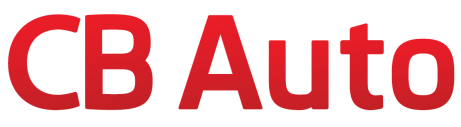 CB Auto a.s.TáborDatum vytvoření nabídky: Všeobecné dodací podmínky: Příloha 1 - přehled  výbavy daného modeluVylučuje se přijetí nabídky s jakýmkoliv dodatkem nebo odchylkou.Jste s touto nabídkou spokojeni? Máte-li jakékoli dotazy či připomínky, prosím neváhejte nás kontaktovat, rádi se Vám budeme věnovat. Informujte se o novinkách, tipech a nových akcích ŠKODA AUTO. www.cb-auto.czDodavatel souhlasí se zveřejněním  kupní smlouvy dle zák. 106/1999 Sb. o svobodném přístupu k informacím.Smluvní strany prohlašují, že předem souhlasí s možným zpřístupněním, či zveřejněním celé této smlouvy v jejím plném znění, jakož i všech úkonů a okolností s touto smlouvou souvisejících, ke kterému může kdykoli v budoucnu dojít.Úhrada faktury do 14 dnů od předání a převzetí.Místo plnění: Zimní stadion, Václava Soumara 2300, 390 03 Tábor.Splňuje 5 hvězdiček bezpečnosti dle nárazových testů Euro NCAP.Standardní záruka plus prodloužená záruka na 5 let nebo  150 000 km.PŘÍLOHA č.1 – sériová výbava vozidla a jeho technické údajeŠkoda OCTAVIA COMBI Style 1,6 TDI 85 kW 7-stup. automat., 85 KW, 1598 cm3Sériová výbava: EL0 Bez online služeb, I8F Radio Standard (Gen2 GP), N0M Potah sedadel - látka, QE5 Odkládací kapsa 3, QG1 Prodloužený servisní interval, QQ0 Bez přídavných světel (vnitřní osvětlení), UG1 Asistent rozjezdu do kopce, UI5 Elektrické rozhraní pro externí použití, USB (možnost připojení iPod), UK3 Odjištění opěry zadního sedadla ze zavazadlového prostoru, 1AT ESC, 1KD Kotoučové brzdy zadní, 1PF Šrouby kol Standard, 1W2 Chlazená schránka, 3D6 Střední konzola, 3L3 Mechanické výškové seřizování obou předních sedadel, 3NU Zadní sedadlo nedělené, zadní opěradlo s loketní opěrou dělené a sklopné, 3S2 Střešní nosič černý, 3T2 Hlavové opěrky zadní 3 kusy, 3U2 Zakrytí zavazadlového prostoru - rolo, 4A3 Vyhřívání předních sedadel s oddělenou regulací, 4E2 Odjištění víka zadních výklopných dveří (elektricky), 4GS Tónované čelní sklo, 4I3 Centrální zamykání Kessy bez bezpečnostní pojistky, 4KC Boční a zadní okna tónovaná, 4L6 Vnitřní zpětné zrcátko s aut. stmíváním, 4R4 El. ovládání oken vpředu a vzadu, 4UP Airbag řidiče a spolujezdce s kolenním airbagem a vypínáním airbagu spolujezdce, 4X3 Boční airbag vpředu a hlavový airbag, 5ZF Hlavové opěrky vpředu, 6E3 Loketní opěra vpředu Jumbo Box, 6M3 Síťový program, 6T2 Osvětlení prostoru pro nohy vpředu a vzadu, 6XD Vnější zpětná zrcátka el. nastavitelná, vyhřívaná, 7AA Imobilizér elektronický, 7AA Imobilizér elektronický, 7E6 Elektrické přídavné topení, 7K1 Kontrola tlaku v pneumatikách, 7L6 Green tec, 7N2 Schránka na brýle, 7P4 Bederní opěra v předních sedadlech, ručně nastavitelná, 7X2 Park Distance Control - parkovací senzory vp. a vz. (pro rádio Bolero a navi s detekcí jízdní dráhy), 7Y0 Bez asistenta při změně jízdního pruhu, 8IX LED- Hlavní světlomety s natočením v zatáčkách (spec. zesílená  sig.denních světlel), 8K3 Denní tlumené světlo s asistenčním světlem a funkcí Coming Home, 8M1 Zadní stěrač Aero, 8N6 Intervalový spínač stěračů se světelným/dešťovým senzorem, 8QL Klíček s dálkovým ovládáním zamykání vozu, 8Q5 S dálkovou regulací polohy světlometu automatická/dynamická AFS 1, 8RM 8 reproduktorů (pasivní), 8S6 2 světla na čtení vpředu, 8T2 Tempomat, 8W1 Ukazatel nedostatku kapaliny v nádobce pro ostřikovače, 8X1 Výsuvné integrované ostřikovače světlometů, 8ZH Anténa s příjmem AM/FM Diversity, 9AK Automatická dvouzónová klimatizace Climatronic, 9E4 2 boční lampičky v zavazadlovém prostoru ( 1 vyjímatelná ), 9P5 Signalizace nezapnutých bezpečnostních pasů ( všichni pasažéři ), 9S6 Barevný Maxi Dot, 9TC Přídavná odrazka (dveře), 9ZV Komfortní telefonování bez připojení venkovní antény, QJ9 Chromový paket, Q1A Normální sedadla vpředu, VF0 Pedálové ústrojí Standard, 0TD Vkládané tkané koberce, 1XX Volant tříramenný kožený multifunkční s Tiptronic, 3B4 Přídavné upevnění dětské sedačky pro systém ISO FIX, 3LD Výplň dveří, 6PC Madlo ruční brzdy z kůže, 6Q2 Hlavice řadící páky z kůže, 7TL Dekorační obložení, HH7 Pneumatiky 205/55 R16 91V, U30 Kola z lehké slitiny Alcatras 6,5J x 16, 0P0 Zadní díl výfuku standardTechnické údaje: Brzděný přívěs při stoupání 12%: 1.500 kg,  Celková hmotnost: 1.939 kg,  CO2 emise - kombinované: 105 g/km,  CO2 emise - kombinované (plyn):,  Délka: 4.667 mm,  Exhalační norma: Euro 6,  Jízdní souprava: 3.439 kg,  Kompresní poměr: 16,2 +/- 0,25,  Max. svislé zatížení pro tažné zařízení: 75 kg,  Max. točivý moment: 250 Nm / 1750 - 3200 1/min Nm / 1/min,  Max. výkon: 85,00 kW,  Maximální rychlost: 198 km/h,  Nebrzděný přívěs: 690 kg,  Objem motoru: 1.598 cm?,  Objem palivové nádrže: 50 l,  Objem zavazadlového prostoru min. / max.: 610 / 1.740 l,  Palivo: diesel,  Počet válců: 4; in line,  Pohotovostní hmotnost s řidičem max.: 1.564 kg,  Pohotovostní hmotnost s řidičem min.: 1.385 kg,  Rozchod vpředu / vzadu: 1.549 / 1.540 mm,  Rozvor: 2.686 mm,  Spotřeba - kombinovaná: 4,0 l/100km,  Spotřeba - město: 4,4 l/100km,  Spotřeba - mimo město: 3,8 l/100km,  Šířka: 1.814 mm,  Užitečná hmotnost s řidičem: 629 kg,  Vnější průměr zatáčení obrysový: 10,61,  Vrtání: 79,5 mm,  Výška: 1.465 mm,  Zdvih: 80,5 mm,  Zrychlení 0-100 km/h: 10,5 sKupní smlouva o prodeji automobilu.I. Účastníci1.1.					                       1.2.CB Auto a.s.			                           Tělovýchovná zařízení města Tábora s.r.o.Milady Horákové 1477                                   Václava Soumara 2300
370 05 Č. Budějovice	 	      	      Tábor 390 03  tel. xxxxxx			                           Tel / E-mail: xxxxx, xxxxxx / xxxx@xxxx.cz,               IČO: 26031868, DIČ: CZ26031868                IČO.: 25171127OR:  Krajský soud v Českých Budějovicích oddíl B, vložka 1174	(Zastoupený): xxxxxxxx                                (Zastoupený): Mgr. Jan Benda, MBAII. Předmět smlouvy a cenové ujednání viz. předchozí strana – závazná objednávka.III. Cenové ujednání viz. objednávka nového vozu.IV. Všeobecné podmínky kupní smlouvy4.1. Způsob úhrady kupní ceny.4.1.1. Kupující se zavazuje zaplatit zálohu ve výši 0 Kč (slovy:.korun českých), v hotovosti nebo na účet prodávajícího u UniCredit Bank číslo účtu: xxxxxxxxx a to nejpozději do -dnů od podpisu této smlouvy. Nesplněním této povinnosti kupujícím vzniká prodávajícímu právo od smlouvy odstoupit.4.1.2. Zbytek kupní ceny je kupující povinen uhradit prodávajícímu nejpozději 14 dnů po převzetí vozidla, a to buď úhradou v hotovosti či bankovním převodem, přičemž v den předání vozu musí být příslušná částka již připsaná na účet prodávajícího. 4.2. Dodací lhůta a dodací podmínky4.2.1. Prodávající se zavazuje dodat předmět kupní smlouvy kupujícímu nejpozději do 2. měsíců. Za den zaplacení zálohy na kupní cenu je považován den, kdy kupující uhradil tuto zálohu v hotovosti prodávajícímu. V případě, je-li zaplacení zálohy realizováno bankovním převodem na účet prodávajícího, je za den úhrady zálohy na kupní cenu považován den, ve kterém byla příslušná částka připsána na účet prodávajícího. Při platbě v hotovosti potvrdí prodávající příjem okamžitě. Dodací lhůta smí být prodloužena u sériové výbavy maximálně o 4 týdny a u vozidel se zvláštním vybavením maximálně o 8 týdnů.  Po uplynutí uvedených lhůt má kupující právo odstoupit od smlouvy bez negativních právních důsledků. 4.2.2. Předmětem této smlouvy je vozidlo uvedené v objednávce vozu. Od tohoto provedení se prodávající nesmí odchýlit, s výjimkou toho, že se jedná o konstrukční nebo barevné odchylky ze strany výrobce.4.2.3. Předání – převzetí vozidla.4.2.3.1. Prodávající vyrozumí kupujícího o termínu a místě převzetí vozidla.4.2.3.2. Kupující musí vozidlo převzít ve lhůtě 10 dnů od termínu sděleného prodávajícím dle bodu 4.2.3.1..4.2.3.3. Je-li kupující v prodlení s převzetím vozidla ve lhůtě stanovené v bodu 4.2.3.2. je kupující povinen uhradit náklady prodávajícího za uskladnění, jež vznikly prodávajícímu v důsledku nesplnění povinnosti kupujícího vozidlo převzít.  4.2.3.4. Převzetí vozidla potvrdí kupující svým podpisem, u právnických osob podpisem a razítkem oprávněných osob. 4.3. Odstoupení od smlouvy.4.3.1. Tuto smlouvu lze přijmout výslovně bez odchylek a dodatků, jinak se jedná o novou smlouvu.4.3.2. Kupující má právo odstoupit od této smlouvy z důvodů uvedených v bodě 4.2.1..4.3.3. Pokud kupující nepřevezme vozidlo po uplynutí lhůty k převzetí dle bodu 4.2.3.2., je prodávající oprávněn od smlouvy odstoupit. Smluvní strany si sjednávají pro případ porušení smluvní povinnosti stanovené dle bodu 4.2.3.2. smluvní pokutu ve výši 10 % z celkové ceny vozidla. Prodávající má právo započítat zálohu zaplacenou kupujícím za předmět koupě na smluvní pokutu. Právo na náhradu škody zůstává prodávajícímu nedotčeno.4.3.4. Prodávající má právo na odstoupení od smlouvy dle bodu 4.1.1. této smlouvy.4.3.5. Záloha splacená kupujícím není v případě odstoupení od smlouvy úročena. 4.3.6. Dojde-li k porušení ustanovení této smlouvy ze strany kupujícího, je kupující povinen vždy uhradit smluvní pokutu ve výši 10% z celkové ceny vozidla. Prodávající je oprávněn provést zápočet sjednané smluvní pokuty vůči již zaplacené záloze. Splatnost smluvní pokuty nastává 10dnů po porušení smlouvy ze strany kupujícího.4.4. Záruční podmínky.4.4.1. Platí aktuální všeobecné záruční podmínky výrobce ŠKODA AUTO a.s..4.5. Výhrada vlastnictví.4.5.1. Vozidlo zůstává do úplného zaplacení ceny včetně eventuelních vedlejších nákladů ve vlastnictví prodávajícího. Kupující se musí zdržet takového zacházení s vozidlem, které by mohlo ohrozit výhradu vlastnictví prodávajícího, zejména uzavřít kupní smlouvu s jiným subjektem, jejímž předmětem je vozidlo, jež je ve výhradním vlastnictví prodávajícího.4.6. Použitelné práva, soudní příslušnost.4.6.1. Tato smlouva podléhá právu České republiky. Příslušný je soud na území České republiky. 4.7. Tato smlouva je vyhotovena v písemné formě, jiné smluvní ujednání, odchylky nebo doplňky vyžadující vždy písemnou formu pod sankcí neplatnosti. Smluvní strany podpisem této smlouvy potvrzují, že si obsah smlouvy přečetly a s jejím obsahem souhlasí.Tato smlouva byla vyhotovena ve 2 exemplářích.Za přijetí smlouvy se považuje pouze vlastnoruční podpis.Dne:15.10.2018         ....................................						        ..................................	               prodávající					                		      kupujícíCena bez DPHCena s DPHŠkoda OCTAVIA COMBI Style 1,6 TDI 85 kW 7-stup. automat., 85 KW, 1598 cm3xxxxxx Kčxxxxxx KčMimořádná výbava a příslušenství:- Rezervní kolo (dojezdové), zvedák vozu, klíč na kola PJCxxxxx Kčxxxxx Kč- Tažné zařízení s odnímatelnou hlavicí,funkce TSAxxxxx Kč xxxxx Kč- Mezipodlaha v zavazadlovém prostoru PK3xxxxx Kčxxxxx Kč- Přední mlhové světlomety s přisvěcováním při odbočov PW2xxxxx Kčxxxxx Kč- Mobilita Plus YA1xxxxx Kčxxxxx Kč- Prodloužená záruka na 5 let, do 150 000 km EA9xxxxx Kčxxxxx Kč- Bílá Candy 9P9Pxxxxx Kčxxxxx Kč- Sleva státní správa- xxxx Kč- xxxxx KčCena CELKEM za 1 vozidlo:	DPH 21%                   (vč. výbav, příslušenství a slev)          98 816,45 KčCena bez DPH  470 554,55 KčCena s DPH    569 371,00 Kč